桂平市就业服务中心招聘见习人员公告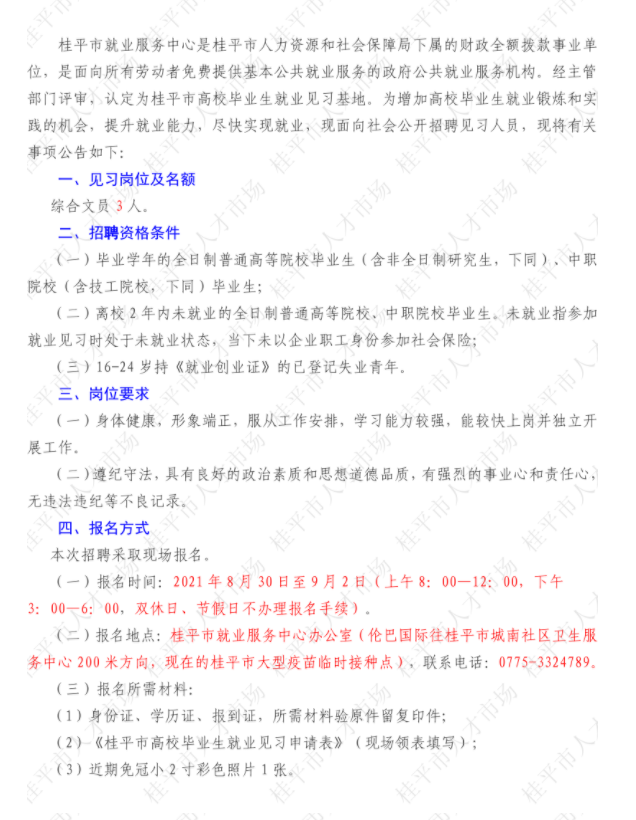 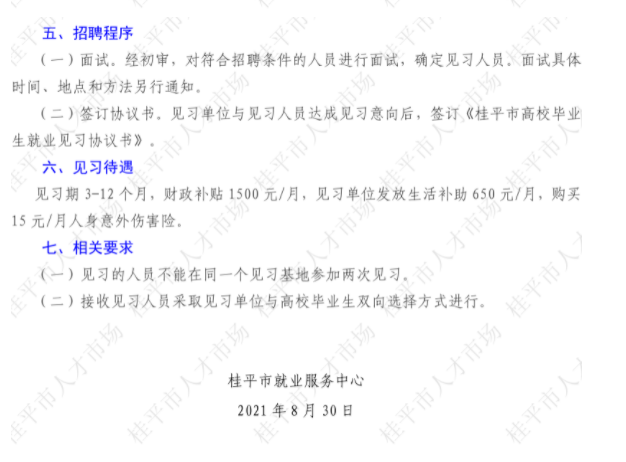 